CITTÀ DI TORRE ANNUNZIATAUfficio Cultura Turismo e SpettacoloCorso Vittorio Emanuele III, n.293 - tel. 081 5358367 – 0815358369 – 0815358217 – Fax 0815358374 E-mail: cultura.ta@libero.it – cultura@pec.comune.torreannunziata.na.itAVVISO PUBBLICO PER RICERCA SPONSOR A SOSTEGNO DELLE ATTIVITÀ PROGRAMMATE PER LA NOTTE BIANCA 2017 E IL MERCATINO STORICO DELL’ANNUNZIATA 2017.Il Comune di Torre Annunziata, Servizio Cultura, in esecuzione della Delibera di G.M. n°212 del 03/10/2017, di immediata esecuzione e successiva Determina Dirigenziale I.G. n°1685/2017con il presente avviso pubblicointende procedere alla ricerca di sponsorizzazioni per le attività inerenti alle varie manifestazioni che saranno realizzate nel corso della prossima NOTTE BIANCA 2017 E DEL MERCATINO STORICO DELL’ANNUNZIATA 2017.Il presente avviso, avente la finalità di produrre maggiori economie per il miglioramento dei servizi prestati ai cittadini, tiene conto di quanto previsto: - dall’art. 43 della legge 27 dicembre 1997, n. 449;- dall’art. 28, comma 2 bis della Legge 23 dicembre 1998, n. 448;- dall’art. 80 del D. Lgs. 50/2016;- dall’art. 119 del Decreto Legislativo 18 agosto 2000, n. 267,- dall’art. 4 del vigente Regolamento delle sponsorizzazioni, approvato con Delibera di C.C. n. 79/2001.Il presente avviso, in alcun modo vincolante per l’Amministrazione, è da intendersi finalizzato alla ricezione di offerte di sponsorizzazione da parte di operatori potenzialmente interessati.1 - Soggetto promotore dell’iniziativaIl Comune di Torre Annunziata, Servizio Cultura, in qualità di soggetto responsabile della procedura di sponsorizzazione, assume il ruolo di sponsée.2 - Caratteristiche ed elementi essenziali delle proposte di sponsorizzazioneLe offerte di sponsorizzazione dovranno avere le seguenti caratteristiche ed elementi essenziali:Le candidature possono riguardare sponsorizzazioni di natura finanziaria (sotto forma di erogazione economica) e di natura tecnica (erogazione diretta di servizi o fornitura di beni) ed è possibile presentare candidature che prevedano entrambe le forme per lo stesso progetto o iniziativa (in parte finanziaria e in parte tecnica); l’Amministrazione potrà consentire la presenza di più sponsor per progetto/iniziativa.Le proposte di sponsorizzazione non sono da considerarsi vincolanti per lo sponsée ai fini della formalizzazione del contratto.Sono comunque escluse le sponsorizzazioni aventi ad oggetto forme di pubblicità vietate anche in forma indiretta dalla normativa vigente, ovvero quelle da cui:a)  possa derivare un conflitto di interessi tra l’attività pubblica e quella dello sponsor;b) possa ravvisarsi un possibile pregiudizio o danno all’immagine dell'Amministrazione Comunale del Comune di Torre Annunziata e alle sue iniziative.Sono in ogni caso escluse sponsorizzazioni riguardanti:a) la propaganda di natura politica, sindacale e/o religiosa e di dubbia moralità;b) la propaganda collegata alla produzione di tabacco, materiale pornografico e armi;c) i messaggi offensivi, incluse le espressioni di fanatismo, razzismo, odio o minaccia, o comunque lesive della dignità umana.Qualora, per i motivi riconducibili a quanto previsto dai precedenti commi, l’Amministrazione decida di rifiutare una proposta di sponsorizzazione, anche precedentemente accettata, il soggetto proponente non è legittimato a pretendere alcun indennizzo o risarcimento.3 – Oggetto di sponsorizzazione Le offerte di sponsorizzazione avranno come oggetto le seguenti forniture di:Manifesti,Brochure,Cataloghi,Banner pubblicitari,Luci artistiche da allestire sul territorio cittadino;Manifestazioni musicali, teatrali, di danza, cabarettistiche,Gadget: T-shirt, borse di stoffa.Fuochi d’artificio.4 - Elementi dell’accordo di sponsorizzazioneLa sponsorizzazione è operativamente finalizzata a rendere disponibili all’Amministrazione comunale risorse per il finanziamento delle iniziative legate alla realizzazione della NOTTE BIANCA 2017 E DEL MERCATINO STORICO DELL’ANNUNZIATA 2017.I rapporti tra il Comune di Torre Annunziata, quale sponsée, e gli sponsor, saranno disciplinati da separati contratti stipulati in base alla normativa vigente e finalizzati, per lo sponsée, ad ottenere risparmi di spesa, grazie all’acquisizione di qualificate risorse esterne (sponsor). Lo schema tipo di tale contratto è pubblicato, insieme al presente avviso e ne costituisce parte integrante. Altri elementi non previsti dallo schema tipo potranno essere definiti tra sponsor e sponsée.Rimangono a carico dello sponsor le spese relative al pagamento di imposte, tasse o corrispettivi comunque denominati, previsti da leggi o regolamenti, derivanti dall’esecuzione del contratto.I soggetti che verranno individuati come sponsor potranno godere dei vantaggi fiscali derivanti dagli investimenti in contratti di sponsorizzazione previsti dalla vigente normativa. Il contratto di sponsorizzazione non esonera lo sponsor dall’obbligo di pagamento degli eventuali tributi e/o canoni inerenti le fattispecie poste in essere né è sostitutivo di tale obbligo. 5 - Individuazione degli impegni generali dello sponsée.Ai soggetti individuati come sponsor, il Comune di Torre Annunziata garantisce, in linea generale e tenendo conto dell’entità della sponsorizzazione:Ritorno di immagine mediante la possibilità di veicolare il proprio logo /marchio /ragione sociale nelle campagne di comunicazione secondo i piani appositi relativi ai progetti ed iniziative oggetto di sponsorizzazione (manifesti, opuscoli, inserzioni su giornali locali, regionali etc.);visibilità nella conferenza stampa relative alle iniziative sponsorizzate;possibilità, previo assenso dell’Amministrazione, di utilizzare lo status di sponsor nelle proprie campagne di comunicazione;possibilità di studiare ulteriori forme di controprestazioni collaterali ed esclusive (es. diffusione di materiale di comunicazione prodotto dagli sponsor legati allo svolgimento dell’offerta sponsorizzata durante le manifestazioni, l’applicazione di segni distintivi sui beni materiali, in caso di sponsorizzazioni tecniche che ne prevedano l’acquisto, compatibilmente con l’oggetto della sponsorizzazione);possibilità di prevedere forme di gradazione e differenziazione delle controprestazioni comunali basate sull’offerta dei partecipanti. Tutti gli eventuali materiali di comunicazione realizzati dallo sponsor sono a spese e cura dello stesso, previa approvazione del materiale stesso da parte del Comune.In ogni caso, laddove l’attività di promozione dell’immagine dello sponsor sia associata allo stemma o al marchio del Comune di Torre Annunziata, il marchio dello sponsor stesso dovrà essere chiaramente visibile, ma non predominante rispetto al segno distintivo dell’Ente sponsorizzato.6 - Impegni dello sponsorI soggetti selezionati come sponsor avranno come obbligazione, in linea generale, la corresponsione di un finanziamento a favore dello sponsée, oppure la prestazione di servizi/forniture.In caso di sponsorizzazione tecnica, per la fornitura di beni e/o servizi, lo sponsor, con riferimento alla specificità di ogni singola iniziativa, manifestazione a sua cura e spese, dovrà predisporre, ove necessario, la progettazione, da sottoporre all’Amministrazione, procedere all’acquisizione di eventuali nulla osta, permessi, autorizzazioni, realizzare il servizio/fornitura con maestranze qualificate secondo la vigente normativa, fornire le certificazioni di avvenuta realizzazione a regola d’arte.Lo sponsor espressamente rinuncia a qualsivoglia pretesa o richiesta risarcitoria o di rimborso nei confronti dell'A.C. di Torre Annunziata (sponsée) nel caso di mancato svolgimento per qualunque causa delle manifestazioni sponsorizzate, ovvero di eventi e/o circostanze da cui possa derivare pregiudizio all'immagine dell'evento e dei suoi sponsor. 7 - Requisiti dello sponsorCoerenza con gli interessi pubblici;assenza di conflitto di interesse tra l’attività pubblica e quella privata oggetto della sponsorizzazione o pubblicità;assenza di pregiudizio o danno all’immagine dell’Amministrazione o delle sue iniziative;assenza di contenzioso con l’Amministrazione;inesistenza di situazioni pregiudizievoli o limitative della capacità contrattuale;per quanto riguarda le sponsorizzazioni tecniche verifica anche dei requisiti di            qualificazione previsti per materia (esperienza almeno quinquennale nella            progettazione e realizzazione di progetti simili per tipologia e materia);8 - Soggetti ai quali è rivolto l’avviso e configurazione delle proposte di                                                   sponsorizzazione.I soggetti ai quali è rivolto l’avviso a manifestare interesse sono enti pubblici o privati, imprese, ditte, società ed altri soggetti di cui all'art. 45 del D. Lgs. 50/2016 che intendono promuovere la propria immagine attraverso la collaborazione con l’Amministrazione Comunale, concorrendo nella realizzazione di progetti, iniziative, eventi e mostre. Essi dovranno necessariamente essere in possesso dei requisiti di ordine generale di cui all'art. 80 del D. Lgs. n.50/2016.Sono ammessi a partecipare anche soggetti privati in qualità di procuratori speciali (“collettori di sponsor” – a titolo indicativo agenzie di comunicazione, agenzie di pubblicità, agenzie di fundraising, etc.) – muniti di procura o con promessa di munirsi di procura che comunque dovrà essere presentata prima dell’aggiudicazione definitiva. Le attività, a carico del soggetto aggiudicatario e degli sponsor, per la realizzazione della sponsorizzazione proposta non comporteranno spese dirette per l’Amministrazione.Le proposte di sponsorizzazione devono essere redatte su carta intestata (preferibilmente seguendo il facsimile allegato) e comunque contenere i seguenti elementi:a) dati del proponente (dati anagrafici e fiscali del soggetto giuridico proponente: ditta –ragione/denominazione sociale, sede legale, domicilio fiscale, numero di codice fiscale/partita IVA, numero di iscrizione al registro imprese, eventuale sede amministrativa diversa dalla sede legale, indirizzi anche casella di posta elettronica cui far pervenire tutte le comunicazioni attinenti all’avviso;b) dati anagrafici, il codice fiscale e la carica ricoperta del legale rappresentante e dell’eventuale firmatario della proposta qualora persona diversa;c) breve illustrazione dell’attività, della sua dimensione economica e delle politiche di marketing, accompagnata da copia dello statuto o atto costitutivo o oggetto sociale;d) la fornitura che si intende sponsorizzare di cui al punto 3) e le modalità di sponsorizzazione:se finanziaria, indicare l’entità del contributo che si intende erogare;se tecnica, indicare le modalità che, attraverso la prestazione di beni/servizi, permettono la realizzazione dell’iniziativa indicando, altresì, il valore economico complessivo dei beni/servizi resi;e) autocertificazione/dichiarazione sostitutiva di atto notorio in cui il legale rappresentante dichiari che il soggetto proponente rappresentato:1. è in regola con tutti gli obblighi contributivi e fiscali previsti dalla normativa vigente,2. è in regola con le norme che regolano l’assunzione di disabili;3. non è sottoposto a procedure concorsuali e non è in stato di liquidazione;4. possiede capacità piena di contrarre con la pubblica amministrazione con inesistenza di impedimenti derivanti dalla normativa antimafia o dalla sottomissione a misure di prevenzione;f) accetti le clausole contenute nell’avviso;g) si impegni ad assumere tutte le responsabilità ed a farsi carico degli adempimenti inerenti e conseguenti al messaggio pubblicitario, alle relative autorizzazioni, al pagamento di eventuali tributi o canoni;All’offerta dovrà essere allegata fotocopia di un documento di identità del legale rappresentante in corso di validità o di chi ne ha sottoscritto la stessa, qualora persona diversa.L’Amministrazione Comunale si riserva la facoltà di richiedere, sulla base di proprie esigenze, eventuali modifiche sui contenuti offerti, senza alcun vincolo per lo Sponsor.9 – Durata dell’avviso - Esame delle proposteIl presente avviso resterà pubblicato fino al 10/12/2017.Le proposte verranno valutate circa l'ammissibilità e possesso dei requisiti richiesti, da dirigenti e funzionari del Comune di Torre Annunziata. Sulla base delle offerte pervenute verranno stipulati i contratti e i gradi di visibilità e benefit collaterali accordabili, secondo i seguenti criteri:Verranno privilegiate le proposte che presentino il maggiore finanziamento possibile;Nei casi di sponsorizzazione tecnica o “mista”, i progetti in diretta concorrenza tra loro verranno valutati secondo il criterio dell’offerta economicamente più vantaggiosa sulla base dei seguenti punteggi:Coerenza tra attività pubblica sponsorizzata e promozione dello sponsor max punti 2 (modesta punti 0.5; sufficiente punti 1; buona punti 1,5; ottimale punti 2);Integrazione tra l'attività proposta e le esigenze organizzative delle iniziative max punti 2 (modesta punti 0.5; sufficiente punti 1; buona punti 1,5; ottimale punti 2);Valore economico dell'offerta max punti 4 (attribuendo il valore massimo alla migliore offerta e un punteggio proporzionale alle altre offerte);Si prevede comunque la possibilità di più sponsor per iniziativa, anche ammettendo tutte le proposte pervenute, purchè ammissibili. L’Amministrazione, inoltre, qualora ne rilevi la convenienza, si riserva di conferire al miglior offerente, ove richiesto, la qualità di sponsor esclusivo di un specifico progetto.In caso di candidature in diretta concorrenza tra loro, lo sponsée si riserva di avviare, nel rispetto dei principi di trasparenza e parità di condizioni tra i contraenti, un’ulteriore trattativa tra i soggetti al fine di massimizzare l’utilità per l’Amministrazione, non escludendo la possibilità di una coesistenza delle proposte. In caso contrario, la selezione dello/degli sponsor avverrà sulla base di parametri di valutazione che verranno determinati, in riferimento allo specifico progetto/iniziativa/attività da sponsorizzare e alle eventuali specifiche tecniche che saranno resi noti agli interessati con le modalità di legge.In ogni caso, qualora ciò non provochi pregiudizio per i terzi, i soggetti partecipanti potranno essere invitati a formulare eventuali proposte correttive sia alla propria offerta, sia al grado di visibilità accordabile entro un congruo termine.Le proposte di sponsorizzazione non sono da considerarsi vincolanti per lo sponsée ai fini della formalizzazione del contratto. In particolare, l’Amministrazione Comunale, a proprio insindacabile giudizio, si riserva di non accettare proposte che, per la natura della sponsorizzazione o per l’attività dello sponsor, siano ritenute incompatibili con il ruolo istituzionale del Comune di Torre Annunziata ovvero non coerenti/compatibili con le finalità dell’iniziativa.10 - Compatibilità tra i rapporti formalizzati con gli sponsor in base al presente avviso e i rapporti formalizzati con altri soggetti sulla base di proposte spontanee.Qualora alla scadenza riportata non risultassero pervenute offerte adeguate o l’avviso fosse andato deserto, compatibilmente con le norme vigenti lo sponsée si riserva la facoltà di recepire anche proposte spontanee di sponsorizzazione al di fuori del presente avviso per la medesima finalità.11 - Modalità di presentazione delle proposteLe offerte di sponsorizzazione, finanziarie o tecniche, dovranno essere inviate a:Comune di Torre Annunziata - Ufficio Cultura - Corso Vittorio Emanuele III, 293 – 80058 Torre Annunziata – Sulla busta dovrà essere riportata la dicitura: “Avviso pubblico per ricerca sponsor – Servizio Cultura - NOTTE BIANCA 2017 E MERCATINO STORICO DELL’ANNUNZIATA 2017.Le proposte, che non costituiscono alcun vincolo per la Civica Amministrazione, dovranno pervenire entro le ore 12.00 del giorno 10/12/2017, a mezzo servizio postale, o servizi similari, o con consegna a mano al Servizio protocollo del Comune – Corso Vittorio Emanuele III, 293 – 80058 Torre Annunziata– dal lunedì al venerdì dalle 9.00 alle 13.00 e il giovedì anche dalle 15.00 alle 17.00.Per ulteriori informazioni e chiarimenti sulle iniziative proposte si invita a contattare l’Ufficio Cultura- sede Corso Vittorio Emanuele III, 293 – 80058 Torre Annunziata– tel. 081 5358217 - 081 5358367 - 081 5358369 – fax 081 5358374 - cultura.ta@libero.it – cultura@pec.comune.torreannunziata.na.itSi precisa che le erogazioni liberali sono deducibili dal reddito d’impresa ai sensi dell’art. 5 del D.M. 03/10/2002 pubblicato nella G.U. 15/11/2002 n.  attuazione dell’art. 100, comma 2, lettera m) del T.U.I.R.12 - Trattamento dati personaliAi sensi del D. Lgs. 196/2003 i proponenti prestano il proprio consenso al trattamento dei dati personali all’esclusivo fine della gestione amministrativa e contabile.Titolare del trattamento dei dati è il Comune di Torre Annunziata.13 - Responsabile del Procedimento Il Responsabile del Procedimento è il dr. Enrico Capossela (tel. 0815358 300 orari di ricevimento dal lunedì al venerdì dalle ore 9.00 alle ore 13.00, il martedì e il giovedì dalle anche dalle ore 15.00 alle 17.00). Il presente avviso viene pubblicato all'Albo Pretorio e sul sito internet del Comune di Torre Annunziata.14 - Foro CompetenteIl Foro competente per le eventuali controversie insorgenti nella fase di esecuzione del contratto di sponsorizzazione sarà quello di Torre Annunziata.		L’Assessore agli Eventi 			           Il Dirigente	         F.to Floriana Vaccaro			F.to dott. Nicola Anaclerio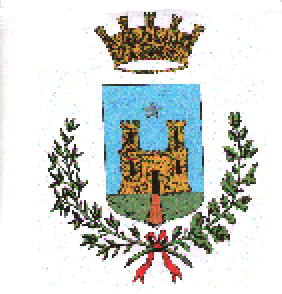 